الاختبار الأول في الرياضياتالتمرين الأول :  عامنا الهجري هو 1438 وترجع تسمية العام الهجري نسبة إلى هجرة النبي (صلى الله عليه و سلم) من مكة إلى المدينة التي مثلت حدثا هاما و مرحلة أساسية في الدعوة الإسلامية .1/ أكتب هذا العدد بالحروف : .......................................................................................................
2/ رقم مئاته هو .......... رقم عشراته ..........  رقم أجزائه من المئة .........   رقم أجزائه من العشرة .........3/ أكمل :       ،         ،         
4/ أكتب التفكيك النموذجي له : التمرين الثاني :  أراد نجار ثقب قطعة خشب على شكل نصف مسقيم فجزئها الى وحدات موضحة في الشكل:
1/- وضع ثقب على القطعة في الموضع  A  أكتب الكسر الذي يعبر عنها ……..
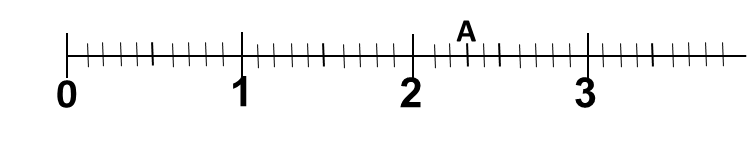 2/- وضع ثقوبا أخرى في المواضع :
   ،    ،   ، ثلاثة أعشار ، 
-عين هذه الكسور على النصف مستقيم مدرج .
3/- أحصر هذا الحاصل   بين عددين طبيعيين متتالين
           ..........
التمرين الثالث : اكمل الجدول التالي :  التمرين الرابع :              خزان سيارة مملوء سعته 60 استهلك منه في اليوم الأول  من محتواه و في اليوم الثاني   وفي اليوم الثالث  .في أي يوم من الأيام الثلاثة استهلك أكثر؟ استهلك اليوم الاول : ....................................................................................................................استهلك اليوم الثاني : ....................................................................................................................أستهلك اليوم الثالث : ....................................................................................................................
ومنه اليوم الذي استهلك فيه أكثر هو ............................................يقول صاحب السيارة لقد بقي في الخزان   من محتواه فهل قوله صحيح ؟ علل..............................................Belhocine : https://prof27math.weebly.com/       تمرين الخامس :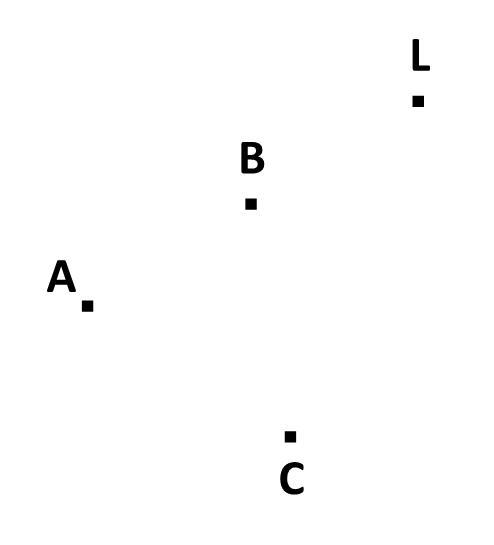      1) أرسم نصفا المستقيم   و   
    2) ماذا نقول عن النقط ؟  برر 
    ..........................................................
    3) أرسم مثيل للزاوية  بالمدور والمسطرة ( هنا )
    4) أرسم المستقيم  الذي يعامد   في 
     5) هل المستقيم  هو محور القطعة  ولماذا ؟
      .................................................................    6) اكمل بأحد الرموز  او  او  او =      B.…      ,   d)....()   (  
   .…(AB)  C    ,    AB…. BL 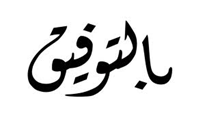 	Belhocine : https://prof27math.weebly.com/السنة الدراسية : 2016/2017المتوسطة : أحمد توفيق المدنيالمدة الزمينة : 2 ســـــــــــــــــاالمستوى : السنة أولى متوسطالقسم:الاسم:اللقب:العددمقربه إلى الوحدة بالنقصانمقربه إلى الوحدة بالزيادةمدوره للوحدةيقرأ 29.55تسعة وعشرون وحدة وخمسة وخمسون جزء من المئة860.4.....................................................................708.004...............................................................................0.12...................................................................